Stage 3 SPecial Interest Areas HALO GuideDomains of Learning, Stage Learning Outcomes, and Key CapabilitiesIntroduction	During stage 3 of the Anaesthetics Curriculum, 12 months (whole time equivalent) of training must be undertaken in one or more areas of special interest. This allows the anaesthetist in training to develop knowledge and skills to enable them to gain the capabilities required to be an independent practitioner. It also prepares them for specialised areas of anaesthetic practice that they may want to pursue as a consultant or in preparation for additional training opportunities that might be undertaken in a more specialised area of anaesthetics practice after gaining CCT.Special Interest Area (SIA) training is not separate from that of stage 3. In fact the capabilities acquired during this training inform the capabilities of stage 3. This is particularly relevant for the non-clinical domains of learning. Stage 3 domains and the special interest areas together lead to achievement of independent practice.The SIAs are undertaken over a period of one year during stage 3 of training. The time taken in each SIA depends on the type of SIA. The year may be a single SIA or combination of SIAs such as:1 year of single SIA from group 1 or 2 x 6 month SIA from group 11 SIA from group 1 plus 1 or 2 from group 2up to 3 from group 2Additional Intensive Care plus 1 from group 1 or 1 or 2 from group 2.Those in the Dual Anaesthetics and ICM programme will use the SIA year for completing stage 3 ICM training.Anaesthetists in training who are looking to have paediatric lists as a significant part of their job plan as a consultant in a non-tertiary centre should consider doing the SIA in Paediatric Anaesthesia, gaining training and experience in the capabilities that relate to: For those intending to practice and potentially lead paediatric anaesthesia in a non-tertiary setting.Anaesthetists in training undertaking Pre-Hospital Emergency Medicine (PHEM) training will do the Transfer Medicine and Trauma and Stabilisation SIAs plus the stage 3 Resuscitation and Transfer HALO in their PHEM year.SIA GroupsGroup 1: 6 months to 1 yearAnaesthesia for Cardiac SurgeryAnaesthesia for NeurosurgeryObstetric AnaesthesiaPaediatric AnaesthesiaPain MedicineGroup 2: 3 to 6 monthsAcute Inpatient PainAnaesthesia for Bariatric SurgeryAnaesthesia for Complex Orthopaedic SurgeryAnaesthesia for Hepato-Pancreato-Biliary SurgeryAnaesthesia for Major General SurgeryAnaesthesia for Ophthalmic SurgeryAnaesthesia for Patients with Complex AirwayAnaesthesia for Plastic Surgery and Burns ManagementAnaesthesia in Resource Poor EnvironmentsAnaesthesia for Thoracic SurgeryAnaesthesia for Vascular SurgeryMilitary AnaesthesiaPerioperative MedicineRegional AnaesthesiaTransfer MedicineTrauma and StabilisationAdditional Intensive Care: 6 monthsIn this guidance for the SIAs examples are given of the experience and evidence suggested for the key capabilities. Schools of Anaesthesia may wish to adapt these examples to local requirements depending on the local provision of training in these areas.Non clinical SIAsUp to 6 months of SIA time can be used to complete SIAs that relate to non-clinical domains of learning in any one of the following:Management and Professional and Regulatory RequirementsSafety and Quality ImprovementEducation and TrainingResearch and Managing Data.Acute Inpatient Pain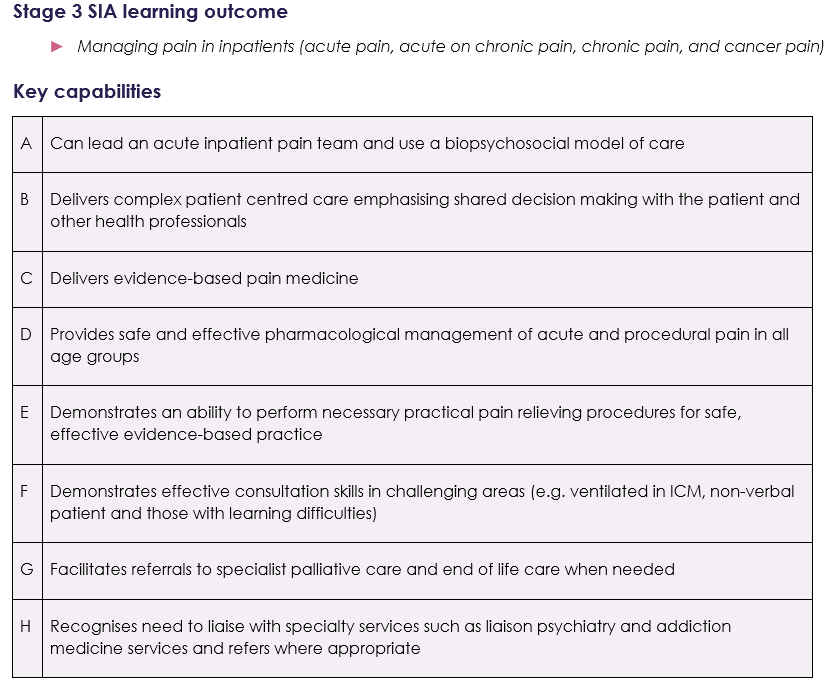 Examples of evidenceExperience and logbook:experience of managing acute and acute on chronic pain in the acute hospital setting and in pain management clinics, pain intervention lists, pain interventions as part of end of life care which may include terminal care setting.Supervised Learning Events (SLEs) can be used to demonstrate:safe and effective pharmacological management of acute, acute on chronic and procedural pain in all groupsexplanation of clinical reasoning behind diagnostic and clinical management decisions to patients/carers/guardians and other colleaguesappropriate pharmacological knowledge for safe short and long term prescribing of opioidsability to manage complications from interventional procedures and pharmacological management for painappropriate clinical reasoning by analysing physical and psychological findingsappropriate and timely liaison with other medical specialty services when requiredapplication of effective team working strategies to ensure that effective prioritisation, communication and shared decision making occursdevelopment of an individualised care plan, including anticipatory prescribing at end of lifeappropriate application of evidence based treatments for pain managementpractical procedural skills for management of acute inpatient painlead inpatient pain review round in collaboration with MDT.Personal Activities and Personal Reflections may include:national and international courses or conferences related to Acute Inpatient Painpresentation at relevant meeting eg abstract or free paperdevelopment of guidelines and policies related to Acute Inpatient Painleadership training and demonstration of ability to lead an inpatient acute pain serviceattendance at multi-disciplinary pain meetings.Other evidence:satisfactory MSF.Suggested supervision level4 - should be able to manage independently with no supervisor involvement (although should inform consultant supervisor as appropriate to local protocols).Cross links with other domains and capabilitiesall non-clinical domains of learningGeneral AnaesthesiaPainAdditional Intensive Care Medicine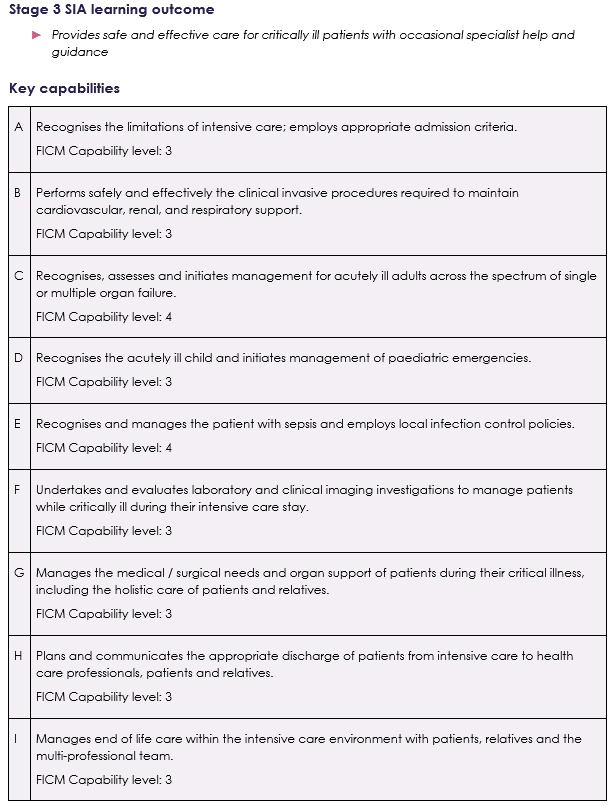 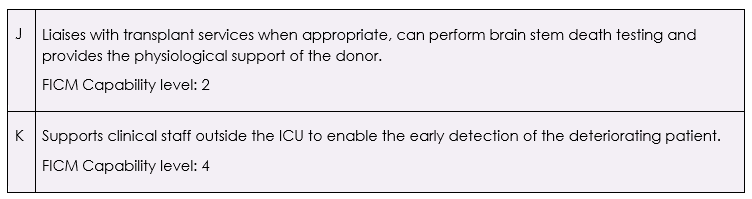 Examples of evidenceExperience and logbook:experience in an ICU recognised for stage 3 ICM training including on call commitmentsICU follow up clinics.Supervised Learning Events (SLEs) can be used to demonstrate:assessment and management of cases in accordance with capability levels set out aboveexamples may include management of severe sepsis, multi-trauma, post-operative management following complex major surgery, severe burns, diagnosis of brain stem death and management of the potential organ donorassessment of acutely ill child including initial resuscitation of paediatric emergenciespractical procedures as listed in key capability Bother practical procedures may include percutaneous tracheostomy, bronchoscopy, use of ultrasound in intensive care including use of echocardiographyICU Ward round management and discharge planningCritical Care Outreach reviewCommunication with relatives including discussion of withdrawal of support.Personal Activities and Personal Reflections may include:national or international meetings related to Intensive Care Medicinepresentation at relevant meeting eg abstract or free paperdevelopment of guidelines and policies related to Intensive Care Medicineleadership of QI projects related to ICMreview of mortalityteaching and training of other medical and nursing staff and allied health professionalssimulation training related to management of critical care scenariosattendance at debriefing sessions following stressful episodesleadership training and demonstration of ability to lead ICU ward roundsattendance at ICU follow up clinics and appreciation of post intensive care syndromeattendance at ICU business or multidisciplinary meetingsattendance at Trust or Health Board senior management meetings.Other evidence:satisfactory MSF.FICM capability levelsCross links with other domains and capabilitiesall non-clinical domains of learningGeneral AnaesthesiaResuscitation and TransferIntensive CareAnaesthesia for Bariatric Surgery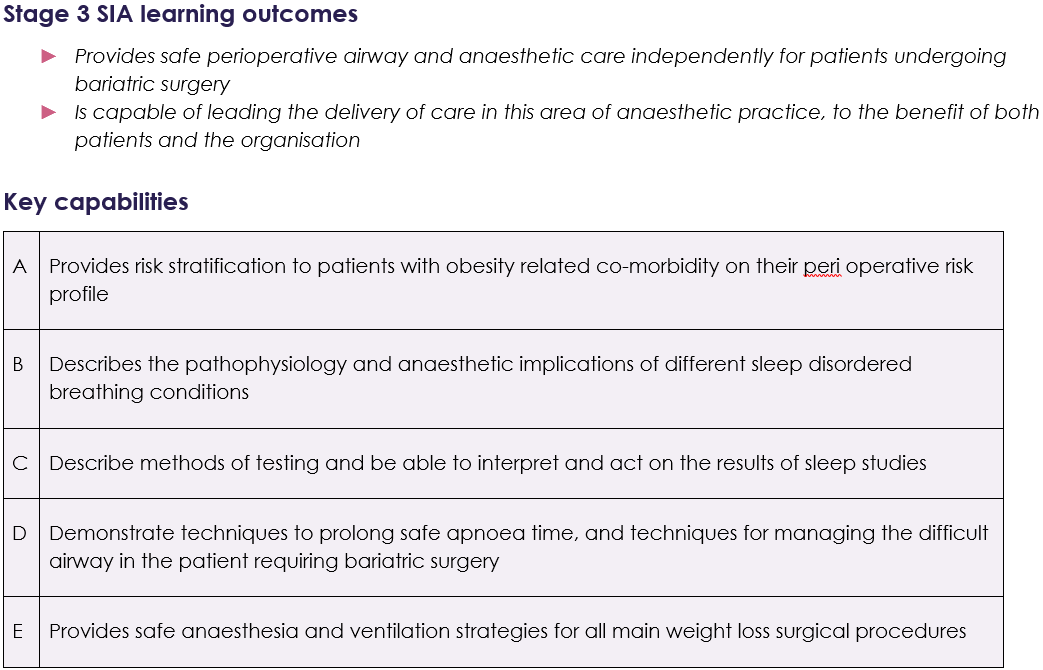 Examples of evidenceExperience and logbook:experience of a range of bariatric surgical procedurespre-operative assessment of patients planned for bariatric surgery including use of different risk scoring systems and indications for further investigation.Supervised Learning Events (SLEs) can be used to demonstrate:assessment and management of cases with high BMI including those undergoing obesity surgeryunderstanding of the different factors relevant to airway management in these patientsevaluation of sleep studies and their impact on the perioperative management including indications for referralassessment and management of complications associated with high Body Mass Index (BMI) such as OSA and VTE managementuse of TIVA in management of bariatric patients including discussion of the different models involved.Personal Activities and Personal Reflections may include:national and international meetings related to anaesthesia for bariatric surgery and specialist societiespresentation at relevant meeting eg abstract or free paperdevelopment of guidelines and policies related to management of patients with high BMIleadership of QI projects related to patients with high BMI undergoing surgical proceduresleadership training.Other evidence:satisfactory MSF.Suggested supervision level4 - should be able to manage independently with no supervisor involvement (although should inform consultant supervisor as appropriate to local protocols).Cross links with other domains and capabilitiesall non-clinical domains of learningPerioperative Medicine and Health PromotionGeneral AnaesthesiaAnaesthesia for Cardiac Surgery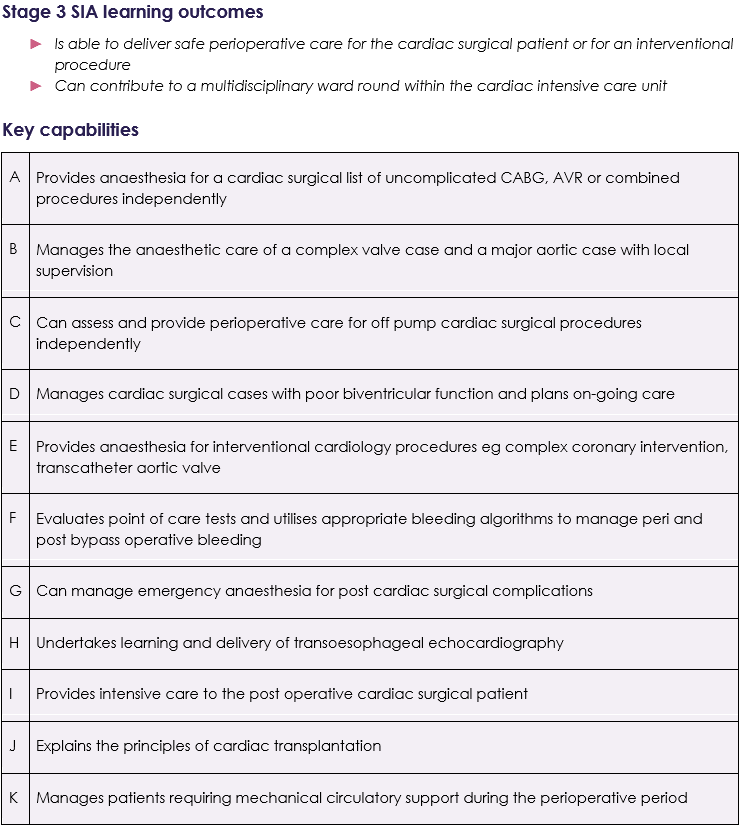 Examples of evidenceExperience and logbook:appropriate preoperative assessment whether in a preoperative clinic or ward based assessment with interpretation of the relevant preoperative investigations to plan appropriate care for the patientlogbook should demonstrate a range of cardiac cases - elective, urgent and emergency including coronary artery bypass surgery, valve surgery, and surgery on the thoracic aorta. Some time should be spent spent in the cardiac catheter suite to support minimally invasive and structural workcentres that do not have access to transplant or ECMO services should encourage their trainees to seek supernumerary visits to other departmentsintraoperative care should include appropriate use of inotropes and vasopressors and management of cardiac surgical bleeding supported by Point of Care analysisanaesthetists in training should start to develop trans-oesophageal echocardiography hands on skills and interpretation of basic images.participate and go on to lead a cardiac intensive care ward round with the relevant communications to surgeons, senior nurses, and other members of the MDT and escalation or de-escalation of care to patients which may include haemofiltration, percutaneous tracheostomy and referral to a specialist unit.Supervised Learning Events (SLEs) can be used to demonstrate:understanding and discussion of the principles of safe cardiopulmonary bypasseffective communication triad between lead surgeon, lead anaesthetist and clinical perfusionistadvanced vascular access - pulmonary artery catheterbasic TOE logbook with attendance at appropriate coursedelivery of anaesthesia with distant supervision for an elective aortic valve replacement, CABG or combination of bothreturning a patient to theatre for bleeding independently and escalate the appropriate haemorrhage managementparticipation in patient MDT in preparation for theatre and/or Cardiac ICU.Personal Activities and Personal Reflections may include:national and international meetings related to anaesthesia for cardiac surgerypresentation at relevant meeting eg abstract or free paperdevelopment of guidelines and policies related to management of patients for cardiac surgeryleadership of QI projects related to anaesthesia for cardiac surgeryleadership training.Other evidence:satisfactory MSF.Suggested supervision level3 - supervisor on call from home for queries able to provide directions via phone or non-immediate attendance.Cross links with other domains and capabilitiesall non-clinical domains of learningPerioperative Medicine and Health PromotionGeneral AnaesthesiaIntensive CareAnaesthesia for Complex Orthopaedic Surgery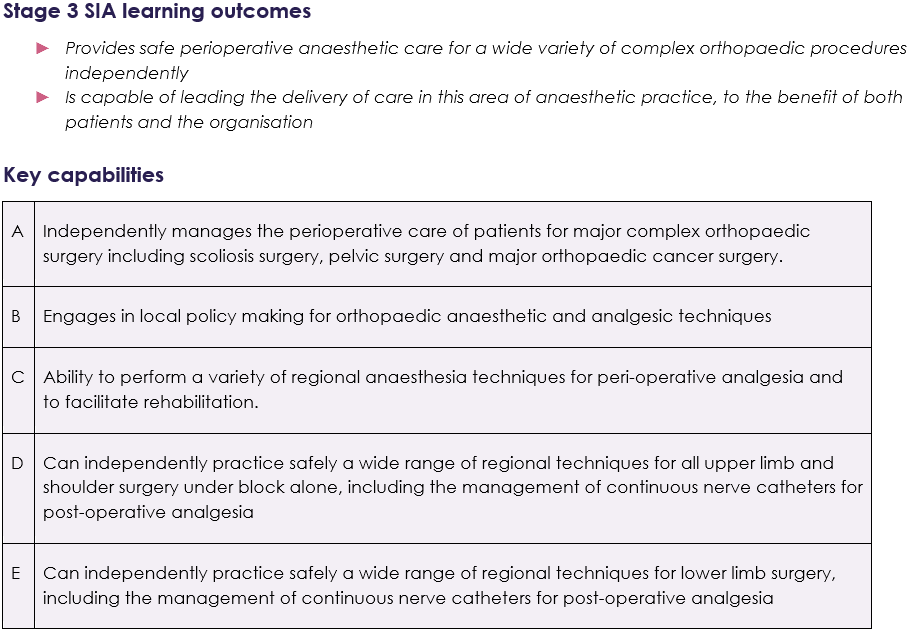 Examples of evidenceExperience and logbook:preoperative clinic based assessment and preparation for surgery of patientsa wide range of cases including patients for revision arthroplasty, major complex oncological resections and scoliosis/oncological spinal surgery.Supervised Learning Events (SLEs) can be used to demonstrate:preoperative assessment for high-risk orthopaedic casesability to manage major haemorrhageability to provide safe and effective postoperative analgesic optionseffective list management.Personal Activities and Personal Reflections may include:national and international meetings related to anaesthesia for complex orthopaedic surgerypresentation at relevant meeting eg abstract or free paperdevelopment of guidelines and policiesleadership of QI projects related to anaesthesia for complex orthopaedic surgeryleadership training.Other evidence:satisfactory MSF.Suggested supervision level4 - should be able to manage independently with no supervisor involvement (although should inform consultant supervisor as appropriate to local protocols).Cross links with other domains and capabilitiesall non-clinical domains of learningPerioperative Medicine and Health PromotionGeneral AnaesthesiaRegional AnaesthesiaAnaesthesia for Hepato-Pancreato-Biliary Surgery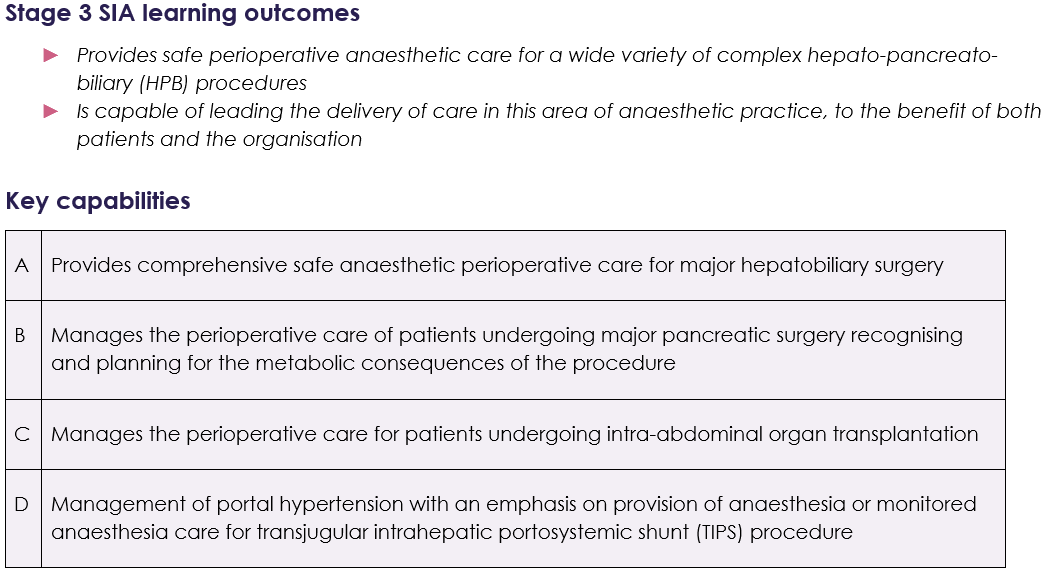 Examples of evidenceExperience and logbook:attendance at hepatobiliary pre-assessment clinic, assessing patients for major cancer work affecting the liver and pancreasattend theatre - deliver anaesthesia for a wide range of cases including lap and open liver resections, pancreatic surgery – PPPD, Whipples, distal pancreatectomy and splenectomy; understand the differences in techniques and the risks associated for the patientgain an understanding of neuroendocrine and adrenal tumours, such as phaeochromocytomas where experience is availableliver transplantation – risks/ benefits/assessment – attendance at inpatient and outpatient assessment clinics and MDTattendance at monthly hepatobiliary and liver MDTassess patients for surgery secondary to liver transplants – hernias/ biliary reconstructionunderstand thrombo-elastography (TEG) and the management of major haemorrhagevascular access / Lidco / TOE / Pulmonary artery floatation catheters.​​​​Supervised Learning Events (SLEs) can be used to demonstrate:pre-operative assessment for hepatobiliary patients including high risk casesunderstanding and discuss of the techniques used for different operations and understand why they are useddelivery of anaesthesia for simple liver resections and pancreatic surgery independentlydiscussion of the management of neuro-endocrine tumours and adrenal patients where experience is availablemanagement of parts of a liver transplant operation based on skillset and abilitiesplanning post-operative analgesia based on the operationobserved practice of practical skills – TEG interpretation/ venous access/ thoracic epidurals.Personal Activities and Personal Reflections may include:national and international meetings related to anaesthesia for HPB surgerypresentation at relevant meeting eg abstract or free paperdevelopment of guidelines and policies related to management of patients for HPB surgeryleadership of QI projects related to anaesthesia for HPB surgeryleadership trainingparticipation in audit and/or research in the liver unit.Other evidence:satisfactory MSF.Suggested supervision level3 - supervisor on call from home for queries able to provide directions via phone or non-immediate attendance.Cross links with other domains and capabilitiesall non-clinical domains of learningPerioperative Medicine and Health PromotionGeneral AnaesthesiaIntensive CareAnaesthesia for Major General Surgery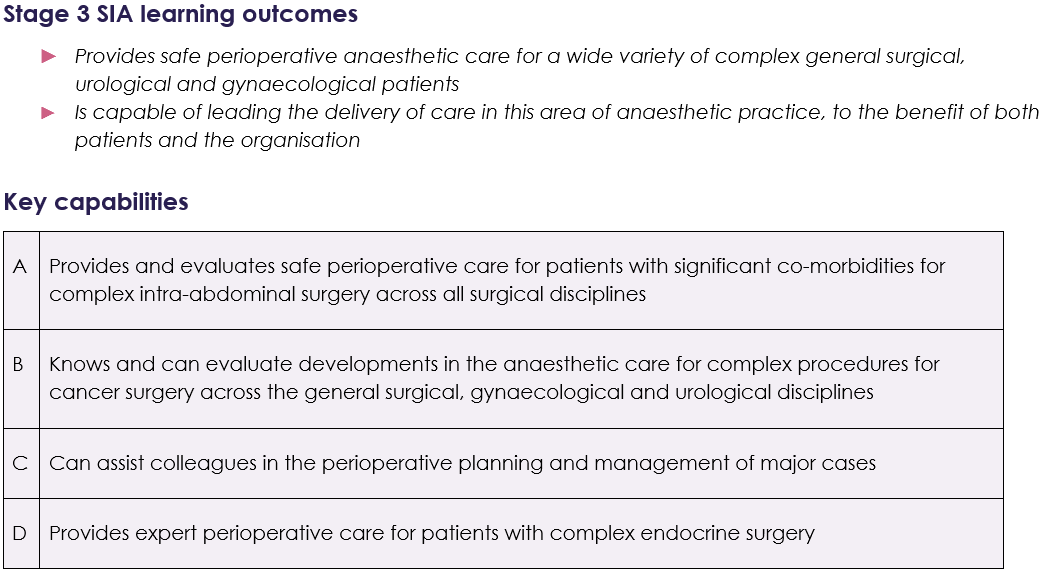 Examples of evidenceExperience and logbook:pre-operative assessment clinics including risk assessment for patients undergoing major abdominal surgery and planning for high risk patientsinvolvement with pre-operative surgical preparation pathways such as enhanced recoveryexperience of broad range of elective and emergency major procedures in general, gynaecological and urological surgery including major cancer and intra-abdominal endocrine surgery such as adrenal gland and carcinoid tumours.Supervised Learning Events (SLEs) can be used to demonstrate:involvement of multi-disciplinary team in shared decision making for high risk patients undergoing major procedurespre-operative preparation of patients with endocrine abnormalities for example thyroid and parathyroid diseaseassessment and peri-operative management of patient undergoing elective major intra-abdominal cancer surgeryanalgesic strategies and techniques for patients undergoing intra-abdominal proceduresmanagement of patients for minimally invasive abdominal and pelvic surgery including effects of positioning for prolonged laparoscopic procedures.Personal Activities and Personal Reflections may include:national and international meetings related to anaesthesia for major general surgerypresentation at relevant meeting eg abstract or free paperdevelopment of guidelines and policies related to management of patients for major general surgery including pre-operative preparation and enhanced recovery programmesleadership of QI projects related to anaesthesia for major general surgeryleadership training.Other evidence:satisfactory MSF.Suggested supervision level4 - should be able to manage independently with no supervisor involvement (although should inform consultant supervisor as appropriate to local protocols).Cross links with other domains and capabilitiesall non-clinical domains of learningPerioperative Medicine and Health PromotionGeneral AnaesthesiaIntensive CareAnaesthesia for Neurosurgery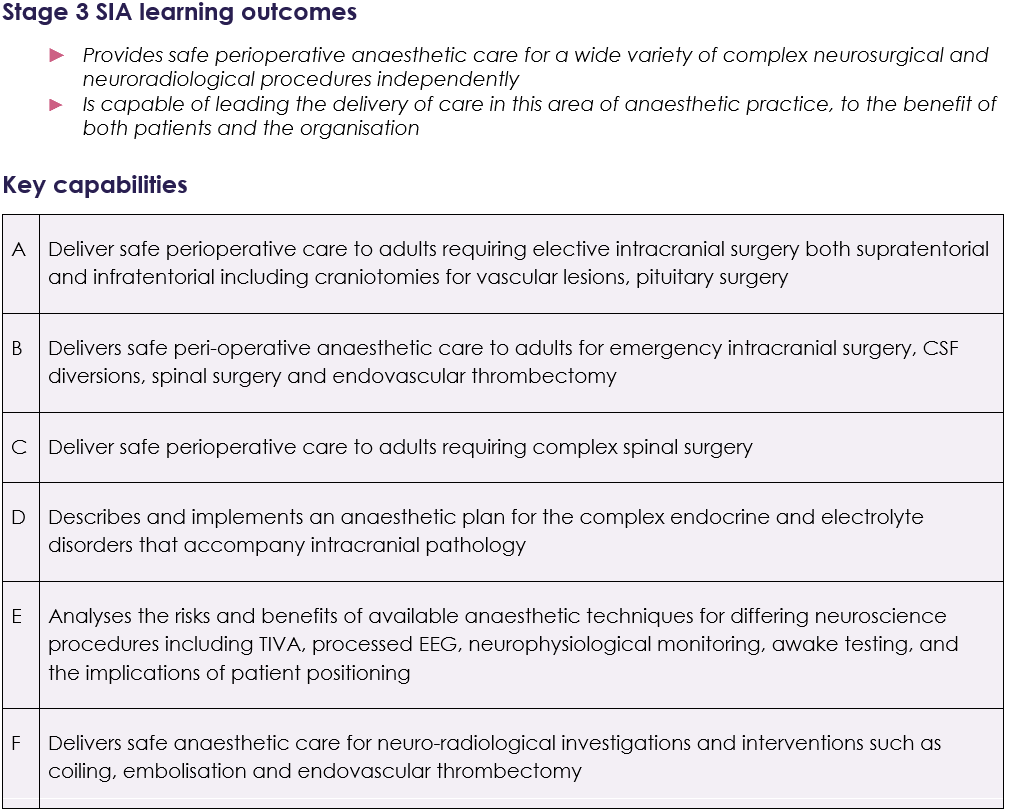 Examples of evidenceExperience and logbook:preoperative clinic experience and the assessment and optimisation of patients presenting for elective neurosurgical proceduresa wide range of elective cases, which may include simple and complex spinal procedures, neurovascular procedures (surgical and interventional neuro-radiological), other neuroimaging eg MRI, trans-sphenoidal cases, neuro-oncology, functional neurosurgery, paediatric neurosurgery and may include awake craniotomiesPerioperative management of emergency neurosurgical presentations which may include decompressive craniectomy, emergency craniotomies, CSF diversion procedures, emergency spinal surgery, urgent neuro-radiological procedures such as aneurysm coiling or mechanical thrombectomy, and management of the patient with traumatic brain or spinal injuryexperience may also include neuro-critical care, and the resuscitation and transfer of patients with neurological injury or pathology.Supervised Learning Events (SLEs) can be used to demonstrate:management of any of the above caseseffective list management of an elective or emergency neurosurgical or neuroradiology sessionpre-operative assessment and optimisation of patients with complex neurological needs, for example patients with movement disorders, complex epilepsy, endocrine sequelae of pituitary disease, or with medical comorbidities, which may complicate neurosurgery eg conditions requiring anticoagulationappreciation of the balance between risks and benefits of neurosurgery and anaesthesia in complex or frail patients and ability to work with patients, their families and multidisciplinary colleagues to plan best careability to safely position patients in a variety of positions for surgery and with different equipment, eg prone or park bench positioning, use of Allan table or stereotactic or robotic head-framesadvanced airway management skills relevant to neuro-anaesthesia eg awake intubation techniques, video-laryngoscopyability to adapt anaesthetic technique to facilitate neurophysiological monitoring, eg TIVA anaesthesia and intraoperative neuro-monitoring, awake cranial procedures, intra-operative EEG monitoring.Personal Activities and Personal Reflections may include:national and international meetings related to neuro-anaesthesiapresentation at relevant meeting eg abstract or free paperdevelopment of neuro-anaesthetic or neuro-critical care guidelines and policiesleadership of QI projects related to neuro-anaesthesiaattendance at neurosurgical or neuro-radiological MDT meetingseLearning relevant to neuro-anaesthesia and neurological conditionssessions with radiology learning interpretation of neuroimagingparticipation and leadership in local/regional/national neuro-anaesthesia teachingsimulation in neuro-anaesthesia and related emergencies.Other evidence:satisfactory MSF.Suggested supervision level4 - should be able to manage independently with no supervisor involvement (although should inform consultant supervisor as appropriate to local protocols).Cross links with other domains and capabilitiesall non-clinical domains of learningPerioperative Medicine and Health PromotionGeneral AnaesthesiaIntensive CareAnaesthesia for Ophthalmic Surgery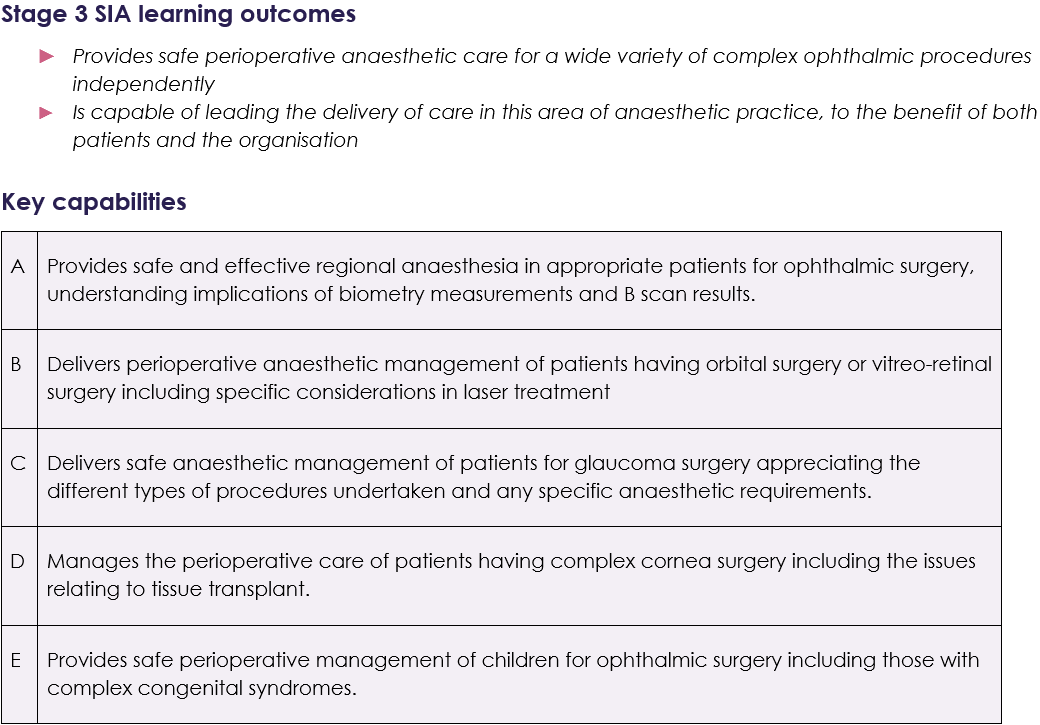 Examples of evidenceExperience and logbook:experience of a wide range of elective and emergency ophthalmic procedures including those in children.Supervised Learning Events (SLEs) can be used to demonstrate:assessment and management of cases as detailed in key capabilitiesmanagement of intra-ocular pressureimplications of use of laser in ophthalmic theatresability to provide ophthalmic regional anaesthesialiaison with surgical team in the management of complex patientssafe sedation for ophthalmic surgery under local anaesthesiamanagement of ophthalmic trauma including open globe injuries.Personal Activities and Personal Reflections may include:national and international meetings related to ophthalmic anaesthesiapresentation at relevant meeting eg abstract or free paperteaching and training junior staff; this can include the use of part simulators for ophthalmic regional anaesthesiadevelopment of guidelines and policies related to ophthalmic anaesthesialeadership of QI projects related to ophthalmic anaesthesialeadership training.Other evidence:satisfactory MSF.Suggested supervision level4 - should be able to manage independently with no supervisor involvement (although should inform consultant supervisor as appropriate to local protocols).Cross links with other domains and capabilitiesall non-clinical domains of learningPerioperative Medicine and Health PromotionGeneral AnaesthesiaRegional AnaesthesiaAnaesthesia for Patients with Complex Airway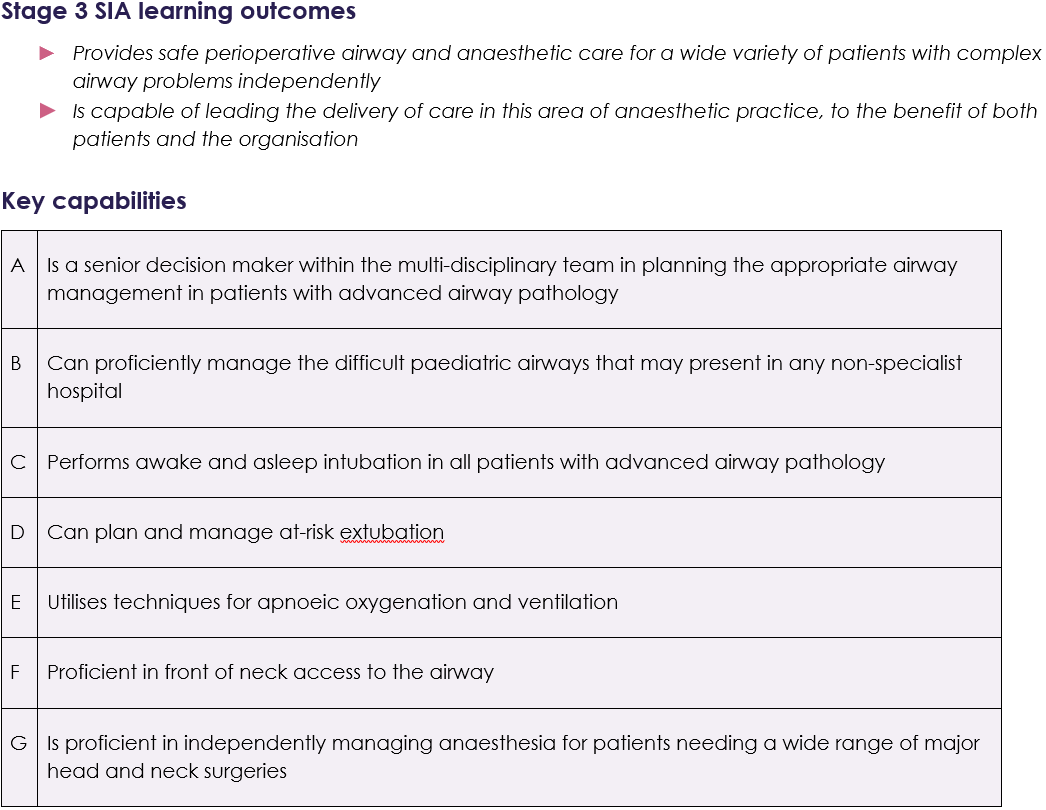 Examples of evidenceExperience and logbook:pre-operative clinic based assessment and multi-disciplinary planning for the suitability of surgery of patients with complex head and neck pathology like cancer, infection and congenital or acquired anatomical deformitiesrange of experience in theatres including ENT and head and neck surgery and specialist paediatric lists.Supervised Learning Events (SLEs) can be used to demonstrate:pre-operative assessment and management of complex head and neck surgery patientleadership of multi-disciplinary planning for patients with complex airwayspractical procedures such as:video-laryngoscope assisted intubations using both MAC and hyper angulated bladespre-operative nasendoscopyawake and asleep fibre-optic intubationawake bronchoscopiesfront of neck access techniques: ultrasound guided, mannequin, cadaverjet ventilation (tube-less surgeries)apnoeic oxygenation techniquesability to interpret investigations like CT head & neck and CT chest to aid the planning of complex airway managementuse of innovative techniques for complex airway managementmanagement of potentially difficult paediatric airway in conditions such as croup, epiglottitis, bleeding tonsil.Personal Activities and Personal Reflections may include:national and international meetings related to management of complex airways, for example Difficult Airway Society meetingsdifficult airway training coursespresentation at relevant meeting ie abstract or free paperdevelopment of guidelines and policies related to airway managementleadership of QI projects related to airway managementinvolvement with local/regional educational programs for teaching airway skillsleadership trainingattendance at MDT ENT - radiology teaching sessions.attendance at ENT clinics (nasendoscopy experience)attendance at respiratory bronchoscopy sessions.Other evidence:satisfactory MSF.Suggested supervision level4 - should be able to manage independently with no supervisor involvement (although should inform consultant supervisor as appropriate to local protocols).Cross links with other domains and capabilitiesall non-clinical domains of learningGeneral AnaesthesiaAnaesthesia for Plastic Surgery and Burns Management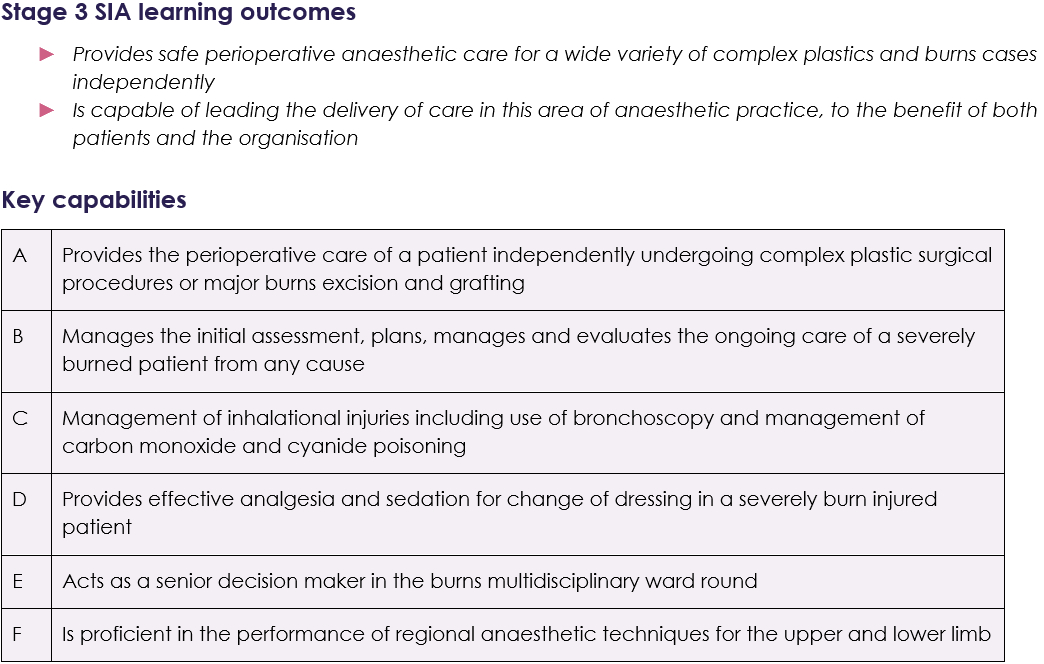 Examples of evidenceExperience and logbook:experience of a wide range of elective and emergency plastic surgery and burns procedures including those in childrenexperience in the emergency management of major burns injuries.Supervised Learning Events (SLEs) can be used to demonstrate:emergency assessment, resuscitation, and ongoing management of patients with major burn injury including airway management and organ supportmanagement of fluid resuscitation following major burn injurybronchoscopy assessment of inhalational lung injuryperioperative management of patients undergoing major burns excision and graftingmanagement of dressing changes including different analgesia and sedation techniquesICU management of patients with major burn injury requiring multi organ supportperioperative management of patients undergoing free flap surgeryperioperative management of patients undergoing reconstructive surgerymanagement of major haemorrhage during major burns/plastics surgery including blood conservation techniquesperioperative management of emergency plastic surgery cases including the use of regional techniques.Personal Activities and Personal Reflections may include:national and international meetings related to plastic surgery and burns managementattendance at regional education meetingspresentation and discussion of cases at local, regional, and national network meetingsburns specific resuscitation coursesdevelopment of guidelines and policies for management of Burnsleadership of QI projects related to plastic surgery and burns managementleadership trainingsimulation training.Other evidence:satisfactory MSF.Suggested supervision level4 - should be able to manage independently with no supervisor involvement (although should inform consultant supervisor as appropriate to local protocols).Cross links with other domains and capabilitiesall non-clinical domains of learningPerioperative Medicine and Health PromotionGeneral AnaesthesiaResuscitation and TransferPainIntensive CareAnaesthesia for Thoracic Surgery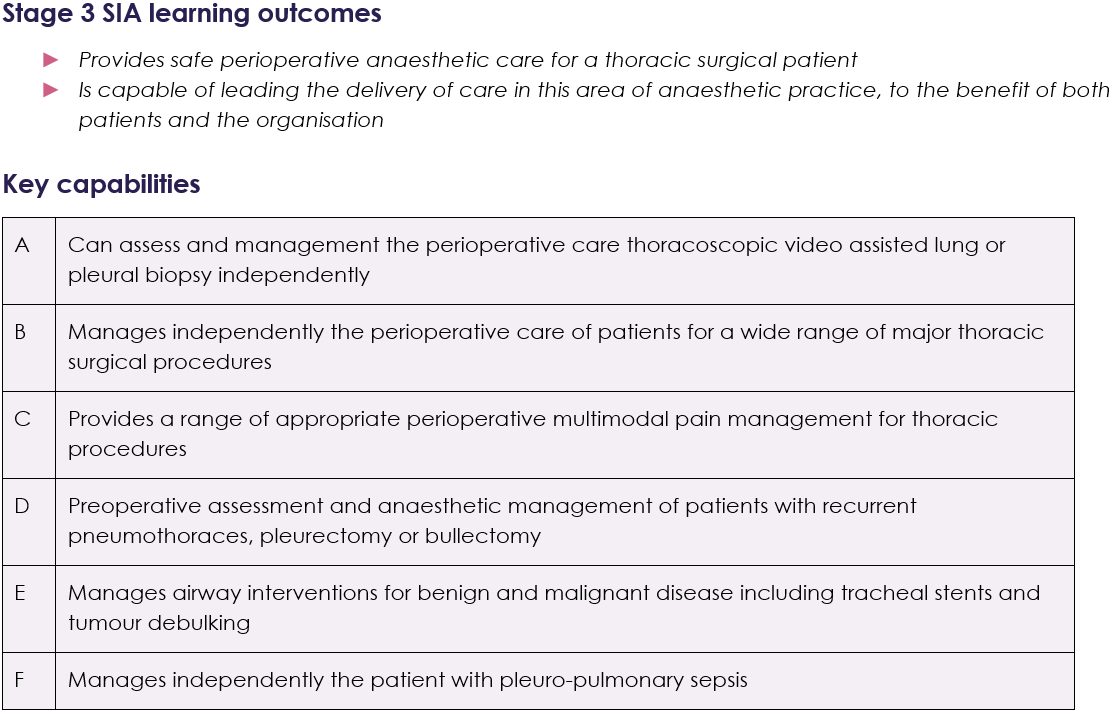 Examples of evidenceExperience and logbook:preoperative clinic based assessment of suitability and preparation for surgery of patients with diseases of the lungs, pleura, mediastinum and chest walla wide range of cases including patients undergoing lung resection, mediastinal surgery, and pleural surgerymanagement of thoracic trauma including haemothorax and pneumothoraxmanagement of patients undergoing tracheal surgery.Supervised Learning Events (SLEs) can be used to demonstrate:pre-operative assessment for thoracic surgical patients including high risk casesunderstanding of techniques for airway management during tracheal surgeryability to manage patients undergoing lung resection, pleural surgery, mediastinal surgery and diagnostic proceduresmanagement of single lung ventilation and its consequencesability to achieve lung isolation with double lumen tubes and bronchial blockersability to provide safe and effective postoperative analgesiaeffective list management.Personal Activities and Personal Reflections may include:national and international meetings related to thoracic anaesthesiapresentation at relevant meeting eg abstract or free paperdevelopment of guidelines and policiesleadership of QI projects related to thoracic anaesthesialeadership training.Other evidence:satisfactory MSF.Supervision level4 - should be able to manage independently with no supervisor involvement (although should inform consultant supervisor as appropriate to local protocols).Cross links with other domains and capabilitiesall non-clinical domains of learningPerioperative Medicine and Health PromotionGeneral AnaesthesiaRegional AnaesthesiaPainAnaesthesia for Vascular Surgery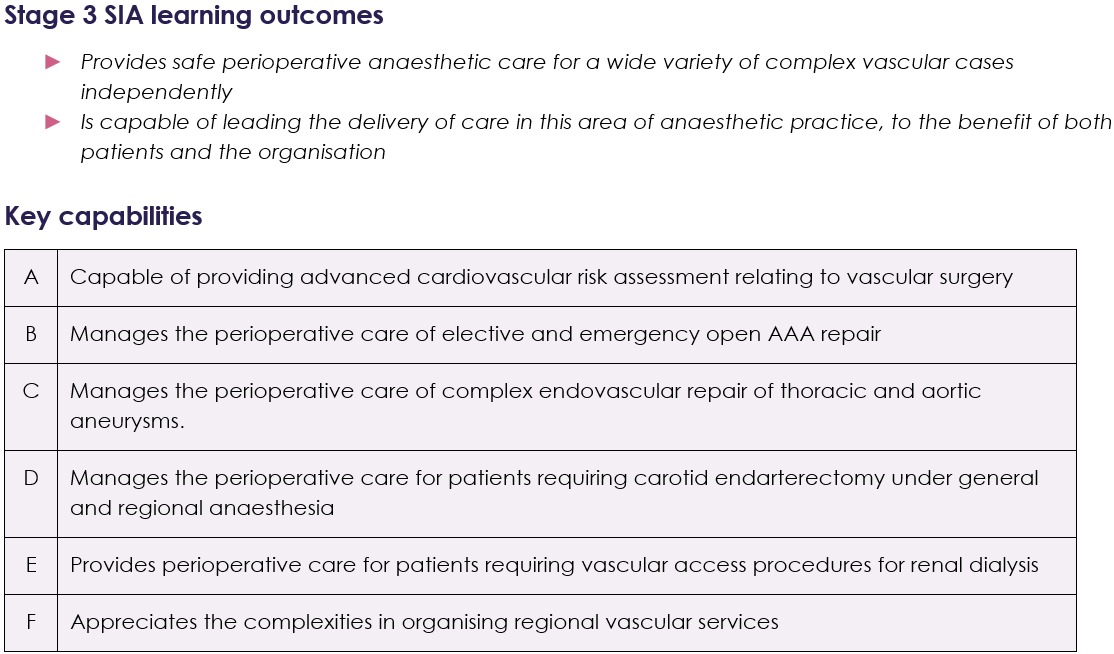 Examples of EvidenceExperience and logbook:pre-operative assessment clinics including evaluation of cardiovascular riskbroad experience of elective and emergency vascular surgery including carotid arterial procedures, aortic surgery, aorto-iliac occlusive disease procedures.Supervised Learning Events (SLEs) can be used to demonstrate:perioperative care of high-risk patient undergoing vascular surgeryinvolvement of multi-disciplinary team in shared decision making for high-risk surgeryregional anaesthesia for vascular procedures including techniques for carotid endarterectomymanagement of major haemorrhage during emergency vascular surgery including blood conservation techniquesability to use specific techniques during anaesthesia to minimise effect of surgery such as spinal cord protection and maintenance of renal functionintra-operative monitoring techniques for vascular procedures including cardiovascular and neurophysiological monitoringmanagement of complications relating to carotid surgeryassessment and management of patients with ruptured abdominal aortic aneurysm.Personal Activities and Personal Reflections may include:national and international meetings related to vascular anaesthesiapresentation at relevant meeting eg abstract or free paperdevelopment of guidelines and policies leadership of QI projects related to vascular anaesthesialeadership training.Other evidence:satisfactory MSF.Supervision level4 - should be able to manage independently with no supervisor involvement (although should inform consultant supervisor as appropriate to local protocols).Cross links with other domains and capabilitiesall non-clinical domains of learningPerioperative Medicine and Health PromotionGeneral AnaesthesiaResuscitation and transferPainIntensive CareAnaesthesia in Resource Poor Environments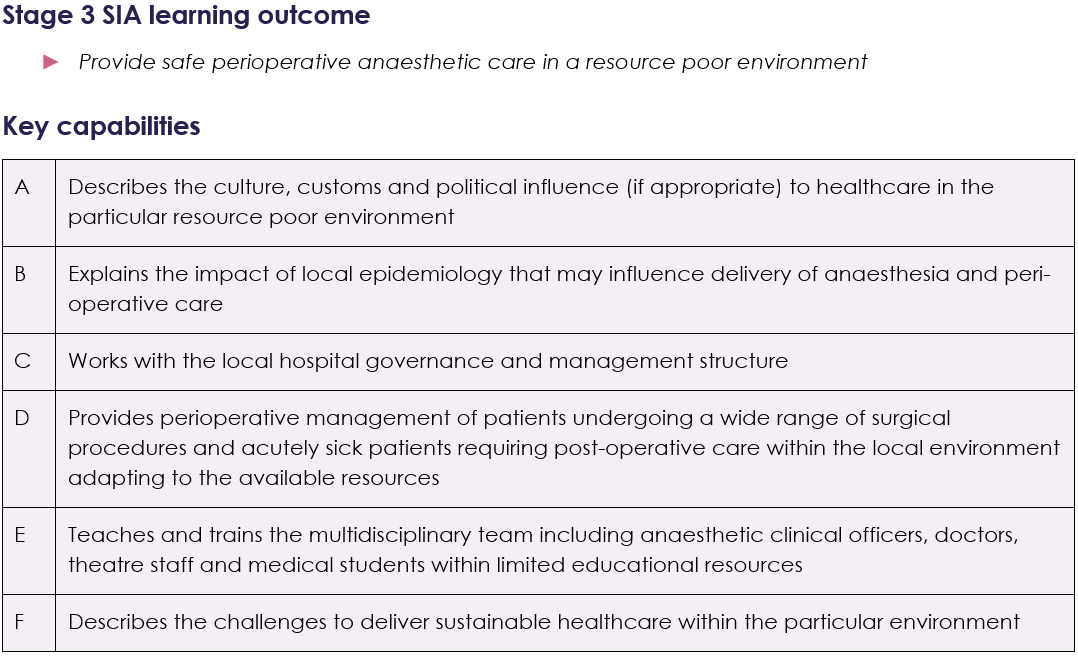 Examples of Evidence	Experience and logbook:logbook demonstrating use of appropriate regional or general techniques, for resource limited environment, of a wide range of patients undergoing elective or emergency surgery logbook evidence of experience managing anaesthesia particularly in obstetric, trauma and paediatric patientsexperience in delivering multidisciplinary team teaching and clinical anaesthesia in resource poor environment.Supervised Learning Events (SLEs) can be used to demonstrate:ability to manage patients using draw-over or hybrid anaesthesia machine, ketamine anaesthesia, and resource appropriate regional or local techniquessafe pre-operative management of patients presenting with undiagnosed or poorly treated chronic conditionsability to manage the perioperative care of emergency cases including the post-operative level 2 or 3 care with available local resources, including referralinclusive approach to list management, leading a multidisciplinary team of mixed abilities and languageunderstanding of the cultural and political influences on low resource health systemsa systematic approach to theories of change and principles of sustainable development.Personal Activities and Personal Reflections may include:attendance at national and international meetings or courses related to world anaesthesia, including presenting/speakingdevelopment of guidelines and policies alongside local counterpartsinvolvement in teaching opportunities for the multidisciplinary teamtraining focused on delivery of education in low resource settings (eg SAFE)development of skills in a foreign languageunderstanding of the impact conscious and unconscious biases on delivery of healthcare and education to low resource settingsinvolvement in organisations promoting safe global anaesthesia (e.g. World Anaesthesia Society, RCoA Global Partnerships, GASOC, MSF) Diploma in Tropical Medicine and HygieneGlobal Health Medicine certification (PGCert, Dip or MSc)Diploma in the Medical Care of Catastrophes.Other evidence:satisfactory MSF.Suggested supervision level4 - should be able to manage independently with no supervisor involvement (although should inform consultant supervisor as appropriate to local protocols).Cross links with other domains and capabilitiesall non-clinical domains of learningPerioperative Medicine and Health PromotionGeneral AnaesthesiaRegional AnaesthesiaPainEducation and Training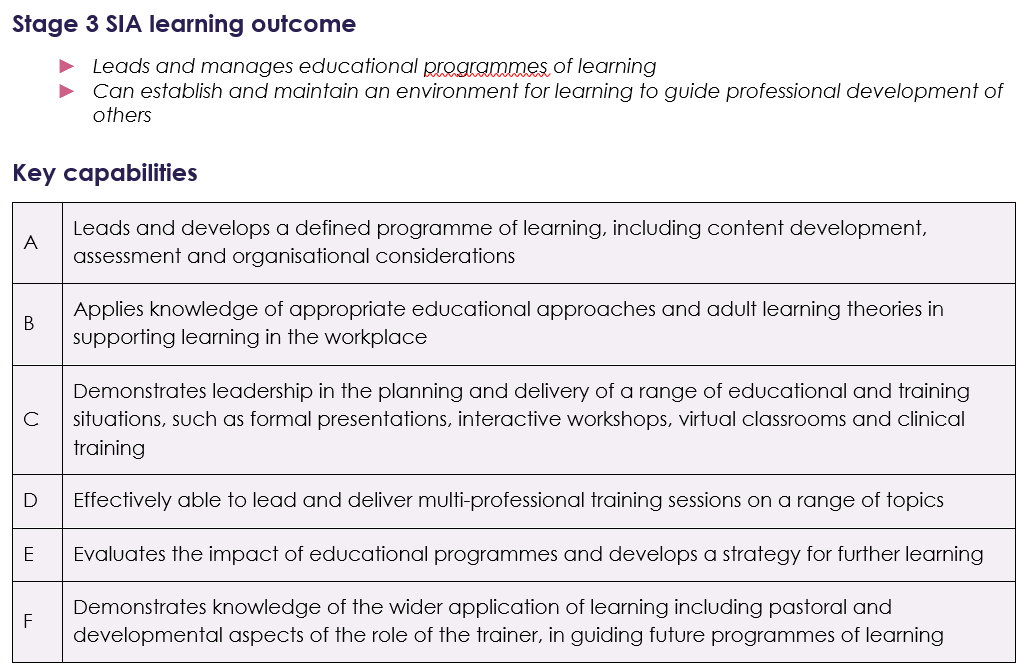 Examples of Evidence	Experience and logbook:Experience beyond the Learning Outcomes of Stage 3If clinical work is done during this time, then cases should be documented in the logbookSupervised Learning Events (SLEs):should be completed as part of any clinical work undertaken and linked to relevant key capabilities in Stage 3evidence of SLEs completed as the trainer, notably the feedback commentsevidence of the use of different feedback methods and tools, adapted to different learning environments and clinical trainingevidence of engagement in mentoring and pastoral development as a trainer in the workplace, throughout the programme of learningPersonal Activities and Personal Reflections may demonstrate:reflective portfolio of education and training opportunitiesleadership in the planning of educational meeting or regional training programme, including appropriate evaluationevidence of the expert application of different teaching materials in a variety of settings in the workplaceexperience of undertaking a Learning Needs Assessment for an individual or groupexperience of recognising and appropriately supporting individuals who may not be making adequate progress in the workplaceexperience of the use of different feedback mechanismsuse of Simulations Based Educational approaches and the role of psychological safety and debriefing strategiescontribution to educational policy at local or national levelspresentation of work at educational meeting or conferences, including poster presentation, workshops or oral presentationadditional educational qualifications (such as GIC, PG cert, Fellow of HEA or diploma) – it is important to note that the SIA must include practical application of the learningevidence of involvement in educational researchcritical analysis of Educational literature and application of up-to-date educational knowledge.Other evidence:satisfactory MSFSupervision levelnot applicableCross links with other domains and capabilitiesStage 3 non-clinical domainsStage 3 clinical key capabilities where appropriate.Management and Professional and Regulatory Requirements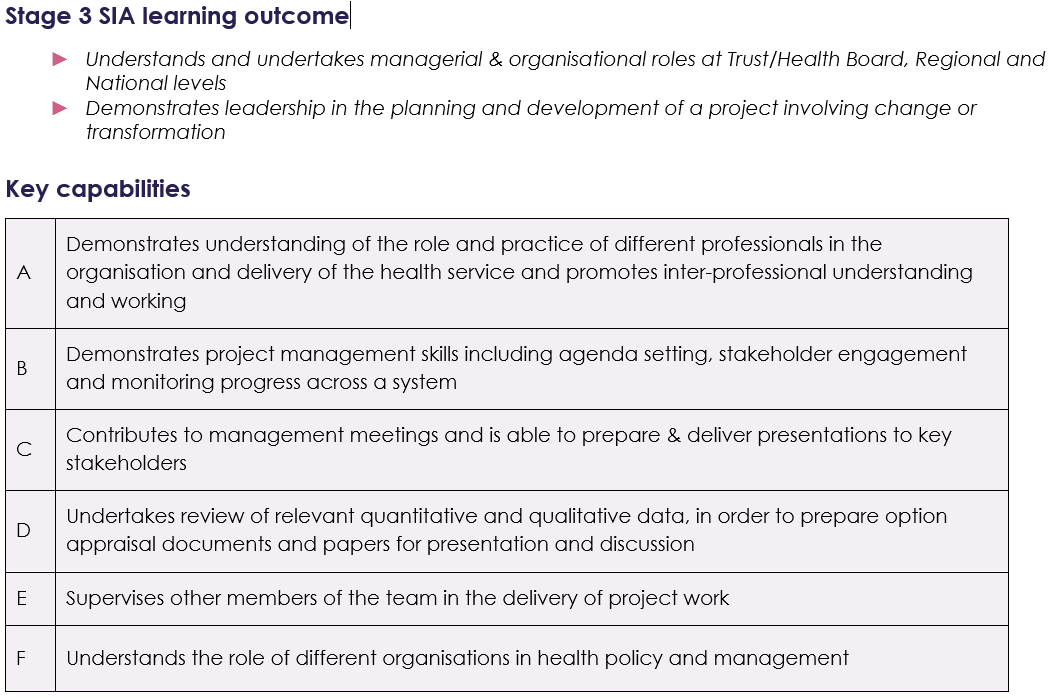 Examples of Evidence	Experience and logbook:experience beyond the Learning Outcomes of Stage 3experience of managing service changes and/or transformation projectsif clinical work is done during this time, then cases should be documented in the logbook.Supervised Learning Events (SLEs):should be completed as part of any clinical work undertaken and linked to relevant Key Capabilities in Stage 3Utilise SLEs where appropriate to gain feedback on activities as part of management portfolio.Personal Activities and Personal Reflections may demonstrate:portfolio of presentations of work undertaken with stakeholdersexperience of managing project performance including governance frameworks and Quality Assurance processesexperience of different frameworks to assess performance and reporting mechanisms within organisationsengagement with different roles within Trust/Health Board, national and regional structures through attendance at meetingsexperience of exploring the different ways patients/carers and the wider public are involved in informing service development and planning or policyattendance at leadership and management training sessions including up-to-date approaches and different methodologies as part of change managementexperience of chairing and leading meetings where appropriateattendance and reflection on local, regional, national, and international (where appropriate) meetings related to management in healthcarewritten report of project including executive summary and recommendationspresentation of project work and summary of findings and recommendationsdevelopment of implementation planpresentation of project findings in the form of posters, abstracts, and presentations at an appropriate meeting.Other evidence:satisfactory MSFSupervision levelnot applicableCross links with other domains and capabilitiesStage 3 non-clinical domainsStage 3 clinical key capabilities where appropriate.Military Anaesthesia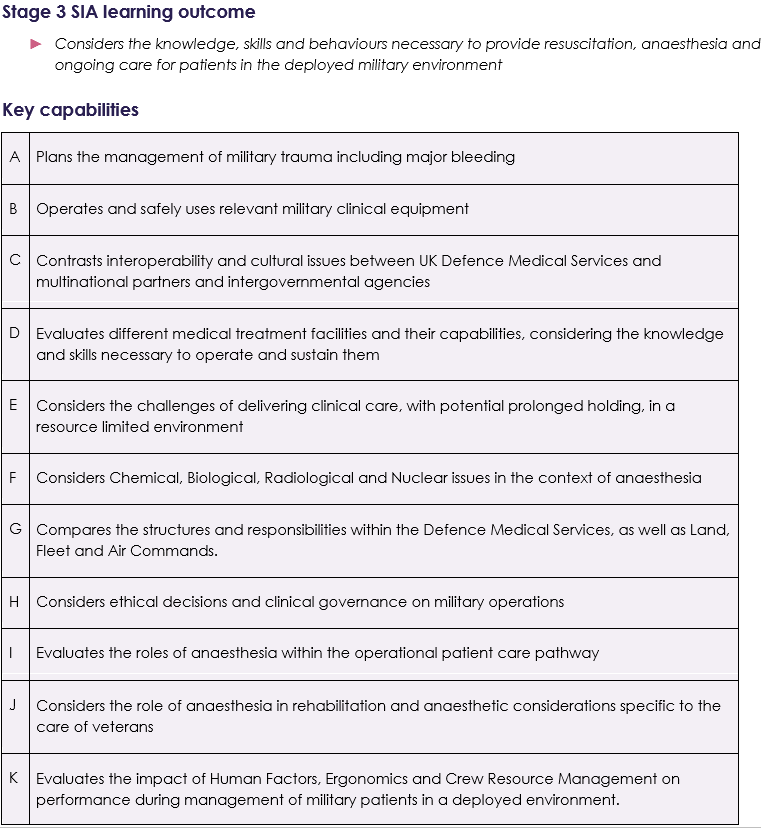 Examples of EvidenceExperience and logbook:a wide range of cases including major trauma, management of haemorrhage and massive blood transfusion, regional anaesthesia (particularly in trauma) and inter-hospital critical care transfers.Supervised Learning Events (SLEs) can be used to demonstrate:ability to manage the resuscitation and anaesthesia requirements of patients suffering major traumathe management of resuscitation in major haemorrhage including massive blood transfusionability to use deployed anaesthetic equipmentunderstanding of the operational patient care pathway.Personal Activities and Personal Reflections may include:national and international meetings related to military anaesthesia presentation at relevant meeting eg abstract or free paperdevelopment of guidelines and policies leadership of QI projects related to military anaesthesia leadership training simulation trainingattending the Military Operational Surgical Team Training (MOSTT) Course, the Defence Anaesthesia Simulation Course (DASC), the Medical Emergency Response Team (MERT) Course and the CBRN Clinical Coursedeployment on operations and exercises in Land, Air and Maritime Medical Treatment Facilities (MTFs).Other evidence:satisfactory MSF.Supervision level4 - should be able to manage independently with no supervisor involvement (although should inform consultant supervisor as appropriate to local protocols).Cross links with other domains and capabilitiesall non-clinical domains of learningPerioperative Medicine and Health PromotionGeneral AnaesthesiaIntensive CareObstetric Anaesthesia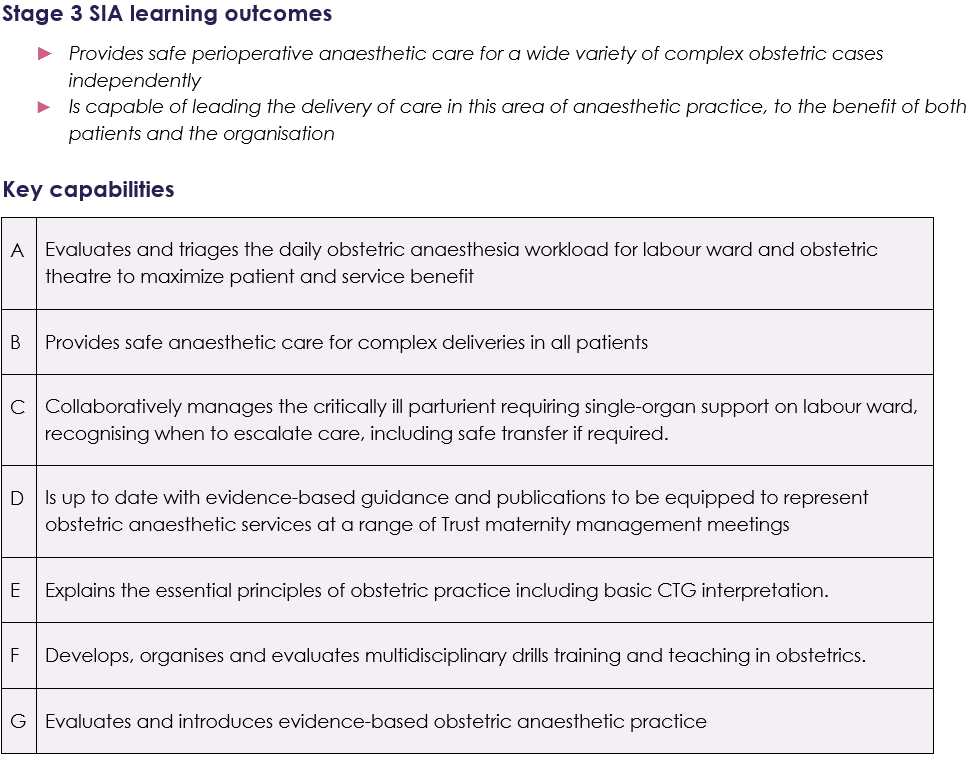 Examples of evidenceExperience and logbook:experience in obstetric unit with wide range of cases including mothers with complex medical needs and high dependency unit caring for obstetric patientsexposure to multi-disciplinary team (MDT)meetings and obstetric management meetings.Supervised Learning Events (SLEs) can be used to demonstrate:pre-operative assessment for high-risk cases understanding and knowledge of difficult airway management in obstetric casesmanagement of obstetric emergencies management of critically ill parturientsability to manage and provide safe and effective anaesthesia and analgesia for obstetric patients in the elective and emergency settingelective Caesarean section list managementlabour ward management of workloadeffective management of high-risk patientsmanagement of non-obstetric surgery in pregnancyleading ward round of high dependency unit obstetric patientsleadership and delegation by leading anaesthetic handover, managing elective list and delivery suite workloadinvolvement with obstetric patients with complex medical needs eg congenital cardiac diagnosessafeguarding issues in obstetric patients with learning difficulties, mental health issue or under age pregnancyethical dilemmas eg consent for delivery and anaesthetic in pregnant patients with severe mental health issueperioperative assessment and MDT discussion for pregnant women with complex medial background.Personal Activities and Personal Reflections may include:attending and leading high risk obstetric anaesthetic clinics to formulate management plansattending MDT meetings to plan patient care attending Obstetric management meetingsshadowing members of the MDT to appreciate their roles eg Lead Labour Ward Midwife, Consultant Obstetrician teaching on PROMPT, BOAST, simulation coursesattending CTG teachingattendance at joint obstetric specialist clinics eg cardiac/haematologysupervision/mentorship of junior anaesthetists doing IACOA/stage 1 obstetric anaesthesianational and international meetings related to obstetric anaesthesia presentation at relevant meeting eg abstract or free paperdevelopment of guidelines and policies leadership of QI projects related to obstetric anaesthesia leadership training.Other evidence:satisfactory MSF.Supervision level4 - should be able to manage independently with no supervisor involvement (although should inform consultant supervisor as appropriate to local protocols).Cross links with other domains and capabilitiesall non-clinical domains of learningPerioperative Medicine and Health PromotionGeneral AnaesthesiaRegional AnaesthesiaPaediatric Anaesthesia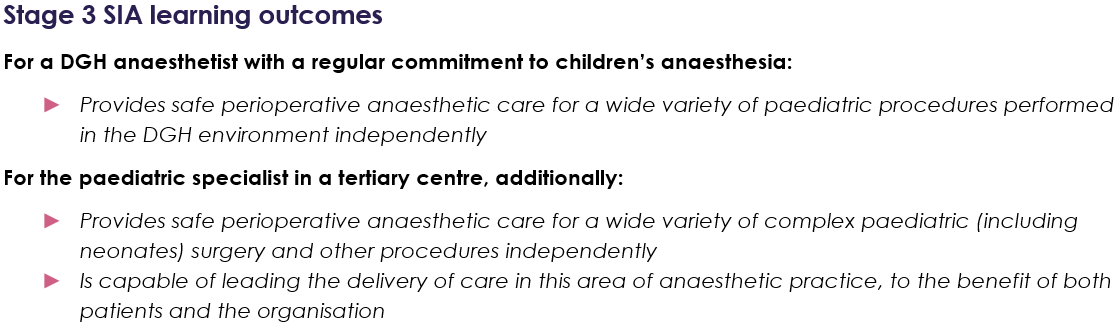 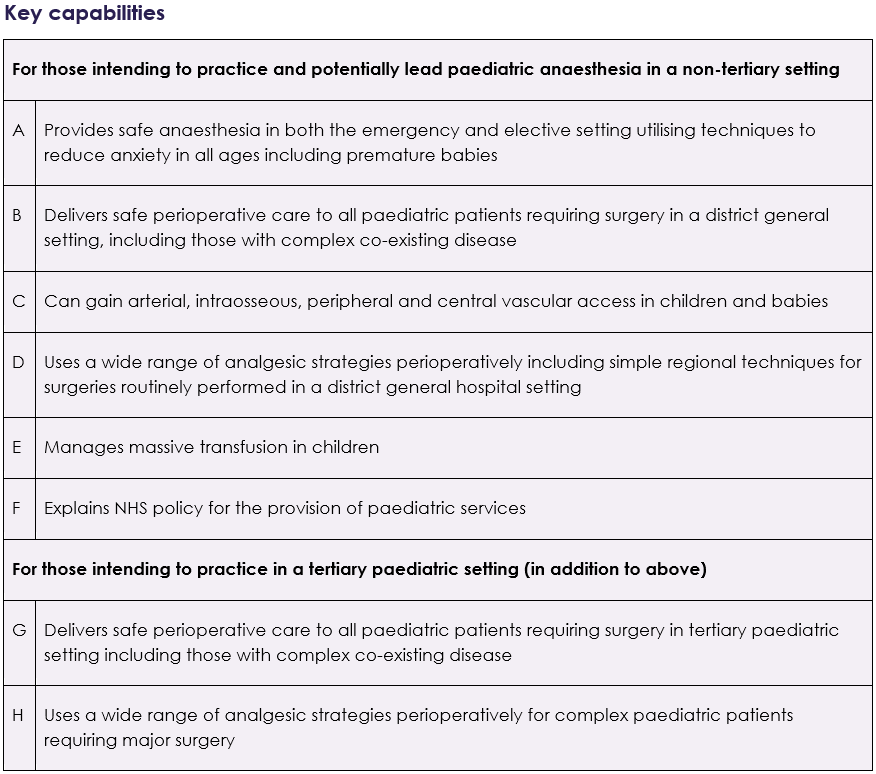 Examples of evidenceExperience and logbook:experience of a wide range of paediatric cases in an elective and emergency setting including paediatric trauma, emergency surgery and procedures such as laryngotracheobronchoscopyexperience of neonatal anaesthesiaresuscitation and stabilisation of the critically ill child.Supervised Learning Events (SLEs) can be used to demonstrate:preoperative assessment including planning for induction of anaesthesiapremedication and management of the anxious childneonatal anaesthesia including neonatal laparotomymanagement of post-operative analgesia in different age groups of childtransfer and handover of the postoperative child to PICUindications and the practice of venous access in childrenregional anaesthesia in children.Personal Activities and Personal Reflections may include:national and international meetings related to paediatric anaesthesia such as APAGBI annual meetingpresentation at relevant meeting eg abstract or free paperdevelopment of guidelines and policies leadership of QI projects related to paediatric anaesthesia leadership training simulation training such as: Positive Outcome and Experience Management Strategies (POEMS), Managing Emergencies in Paediatric Anaesthesia (MEPA), Advanced Paediatric Life Support (APLS).Other evidence:satisfactory MSF.Supervision level4 - should be able to manage independently with no supervisor involvement (although should inform consultant supervisor as appropriate to local protocols).Cross links with other domains and capabilitiesall non-clinical domains of learningPerioperative Medicine and Health PromotionGeneral AnaesthesiaPainPain Medicine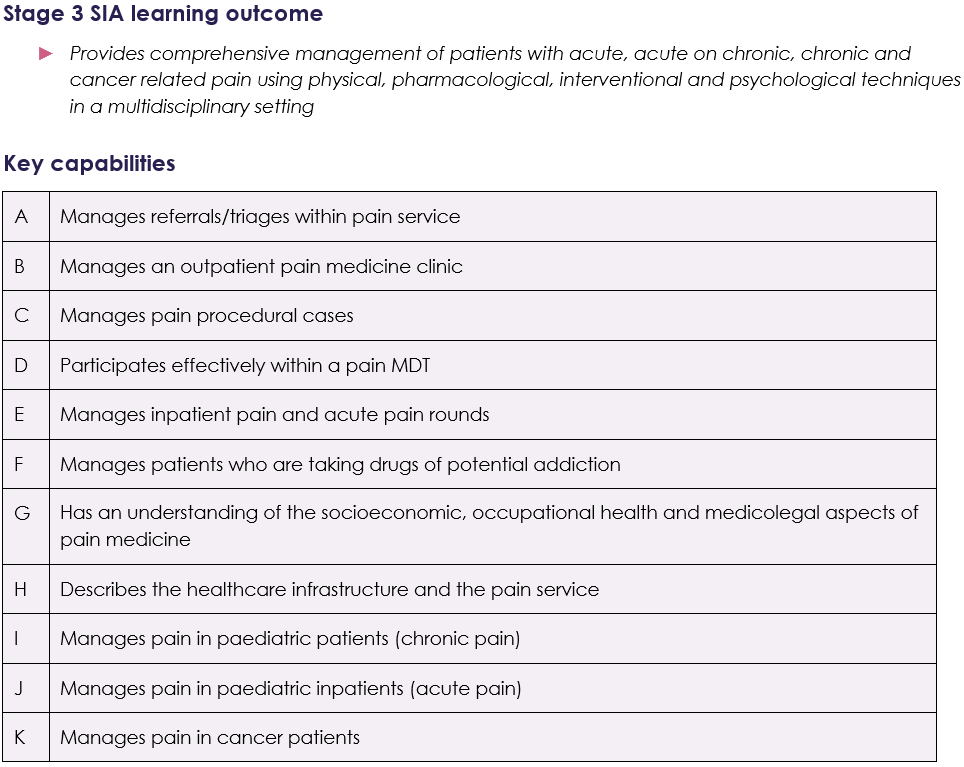 Examples of evidenceExperience and logbook:experience of multidisciplinary approaches to managing inpatient and outpatient pain in a variety of setting including inpatient ward rounds, outpatient clinics, advanced interventional techniques, pharmacological therapies and pain management programmesa wide range of clinical assessments and formulation of management plans for adults and children with acute, acute on chronic, chronic and cancer pain seen in both inpatient and outpatient clinic settingsa wide range of pain management interventional procedures for acute, chronic and cancer pain using landmark, ultrasound and X-ray guided techniques.Supervised Learning Events (SLEs) can be used to demonstrate:ability to work within a multidisciplinary pain team, collaborating with other specialties in primary and secondary care and allied health professions such as physiotherapy, occupational therapy, nursing and clinical psychologyleading inpatient ward rounds and pain MDTcomprehensive assessment of adults and children presenting with acute, acute on chronic and cancer pain, applying a biospsychosocial model of care.assessment of pain in complex scenarios, including those with cognitive impairment, limited verbal interaction and settings such as intensive careformulation and review of management plans for adults and children presenting with acute, acute on chronic and cancer painrecognition of patients with pain who have psychological problems and who require psychological evaluation, and the ability to apply established treatments for the management of psychological distress in those with painmanagement of complex patients with painful conditions, including those requiring coordinated care with other specialties and agencies, such as transition from paediatric to adult health and social services or those with drug dependences or mental health conditionspharmacological management of acute, acute on chronic, cancer and procedural pain in all age groups with different co-morbiditiesmanagement of inpatient acute pain including postoperative pain; infusion pumps including PCAs, wound catheters, epiduralsability to plan, undertake and follow up interventional procedures for acute, chronic and cancer pain, including management of complicationsadvanced interventional techniques for the management of cancer pain including but not exclusively, percutaneous cordotomymanagement of external and internal implantable drug delivery systems, both peripheral and central, for the management of cancer painimpact of pain on occupation and aspects of daily living; support structures for these patientsassessment of pain in the context of neuromodulationreferral criteria and process for patients requiring assessment and treatment by specialised pain services, eg neuromodulation, paediatric chronic painmanagement of outpatient clinics and pain intervention lists, including appropriate prioritisation of referrals.Personal Activities and Personal Reflections may include:national and international courses or conferences related to Pain Medicinepresentation at relevant meeting eg abstract or free paperdevelopment of guidelines and policies related to inpatient and outpatient painleadership training and demonstration of ability to lead an inpatient acute pain service including supervision of nurse led servicesability to lead multi-disciplinary pain meetingsattend service development meetings deliver pain training to other professionalsquality improvement and research projects in Pain Medicine.Courses/e-learning/personal reading: Role of pain management programmes, basic concepts of welfare benefits, Equality Act 2010, Mental Capacity Act, legal aspects of reasonable adjustments in context of occupation, role of social services in supporting patients with disability, Misuse of Drugs Act 1971 and Misuse of Drugs Regulations 2001, the Controlled Drugs (Supervision of Management and Use) Regulations 2013, guidance for healthcare professionals on drug driving.Other evidence:satisfactory MSFoption to take FFPMRCA exam.Supervision level4 - should be able to manage independently with no supervisor involvement (although should inform consultant supervisor as appropriate to local protocols).Cross links with other domains and capabilitiesall non-clinical domains of learningPerioperative Medicine and Health PromotionGeneral AnaesthesiaPainPerioperative Medicine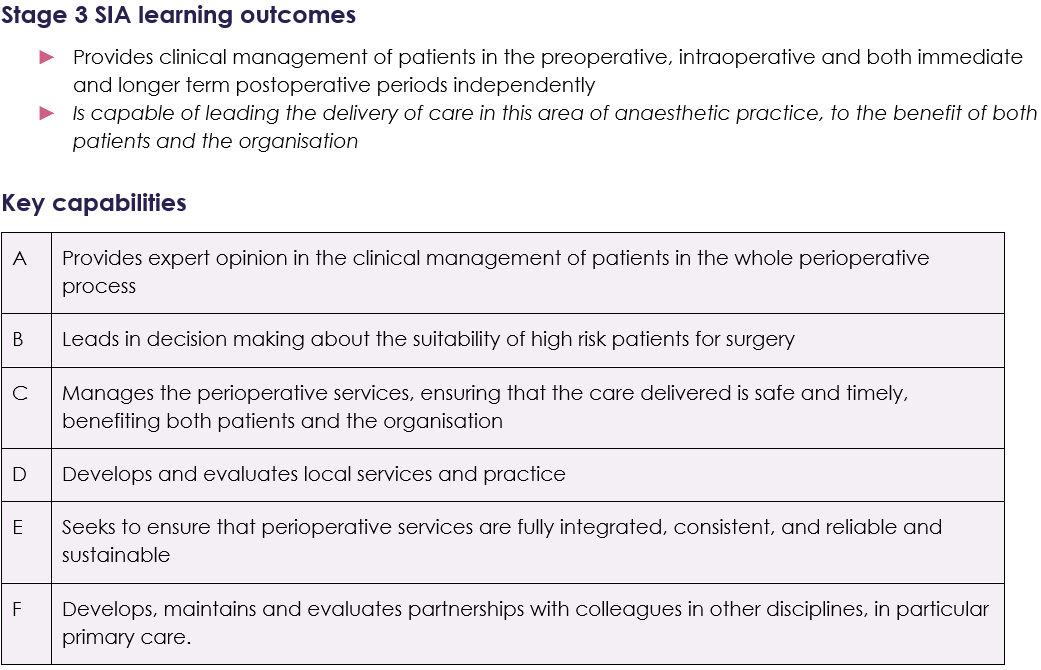 Examples of evidenceExperience and logbook:pre-operative assessment clinics, cardio-pulmonary exercise clinics, acute pain rounds, surgical multi-disciplinary team (MDT) meetings.Supervised Learning Events (SLEs) can be used to demonstrate:assessment of risk and management of high-risk patientsinvolvement of MDT and patient in shared decision making about high risk surgerypre-operative assessment and management of, for example: anaemia, anticoagulant medication, diabetes, obstructive sleep apnoea, pacemakers, hypertensionassessment of frailtyuse of risk scoring tools and models of functional capacityperioperative analgesia management including regional techniquesassessment of post-operative painassessment and management of post-operative deliriumPersonal Activities and Personal Reflections may include:national and international meetings related to perioperative medicinepresentation at relevant meeting eg abstract or free paperdevelopment of guidelines and policies leadership of QI projects related to perioperative medicine leadership training experience of inpatient rounds such as orthogeriatricsattendance at medical clinics such as cardiology and respiratory.courses and eLearning: shared decision making.Other evidence:satisfactory MSF.Supervision level4 - should be able to manage independently with no supervisor involvement (although should inform consultant supervisor as appropriate to local protocols).Cross links with other domains and capabilitiesall non-clinical domains of learningPerioperative Medicine and Health PromotionGeneral AnaesthesiaRegional AnaesthesiaPainRegional Anaesthesia 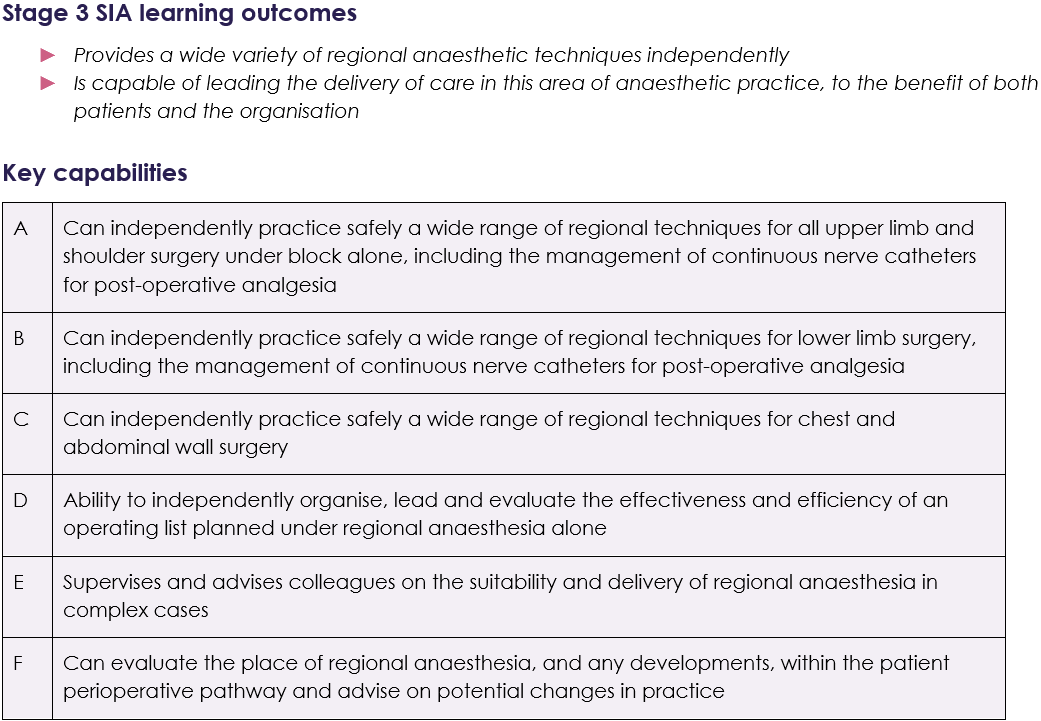 Examples of evidenceExperience and logbook:preoperative clinic based assessment of suitability and preparation for surgery of patients utilising regional anaesthesiaa wide range of cases and techniques for awake and asleep surgical procedures. Supervised Learning Events (SLEs) can be used to demonstrate:understanding and implementing comprehensive consent for regional techniquesmeticulous attention to wrong site block prevention based on national guidanceability to manage awake, sedated and general anaesthetic patients with a regional anaesthetic componentability to use ultrasound and needle techniques safely for a variety of procedures including nerve cathetersability to provide safe and effective postoperative analgesia through a variety of regional techniquesmanagement of regional anaesthesia lists.Personal Activities and Personal Reflections may include:national and international meetings related to regional anaesthesiapresentation at relevant meeting eg abstract or free paperdevelopment of guidelines and policiesleadership of QI projects related to regional anaesthesialeadership training.Other evidence:satisfactory MSF.Supervision level4 - should be able to manage independently with no supervisor involvement (although should inform consultant supervisor as appropriate to local protocols).Cross links with other domains and capabilitiesall non-clinical domains of learningPerioperative Medicine and Health PromotionGeneral AnaesthesiaRegional AnaesthesiaPainResearch and Managing Data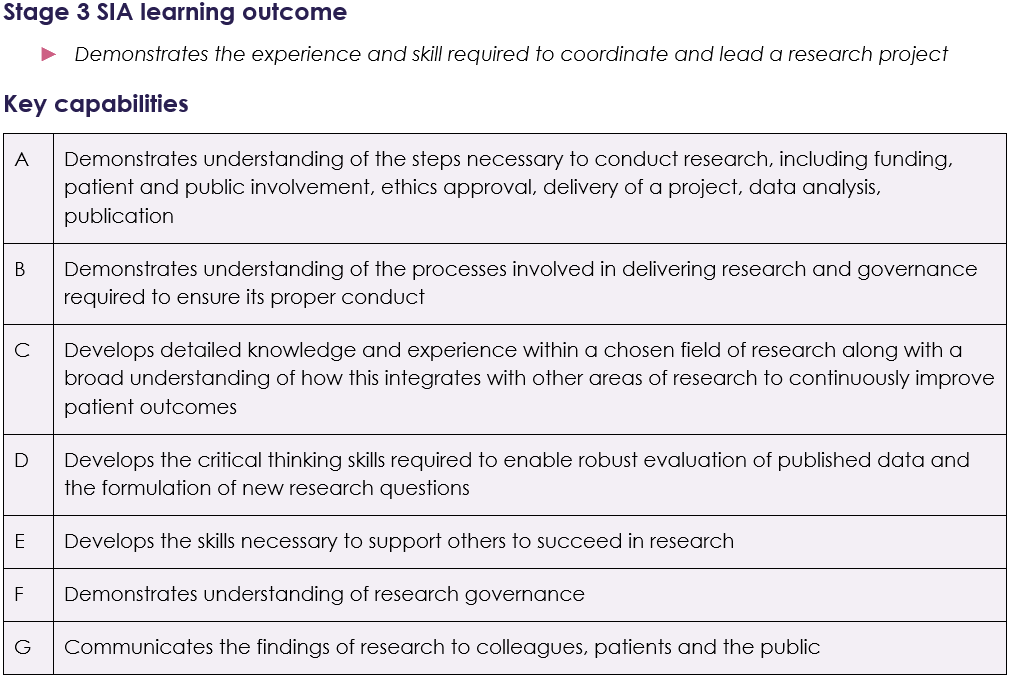 Examples of evidenceExperience and logbook:supervised research project that may be stand alone or form part of a larger project such as that for a higher degree (PhD, MD)if clinical work is done during the research time then cases should be documented in the log book.Supervised Learning Events (SLEs):should be completed as part of any clinical work undertaken and linked to relevant Key Capabilities in Stage 3Personal Activities and Personal Reflections may demonstrate:understanding and experience of applying for research funding understanding and experience of applying for ethical approval for researchinvolvement in the day to day running of a research projectfor clinical trials, a thorough understanding of the governance structures required (e.g. trial steering groups and data monitoring committees)for clinical research, experience of recruiting patients into studiesexperience with the collection, organisation and analysis of data development of relevant statistical knowledgethe ability to write up results in the form of posters, abstracts, manuscripts and presentationsthe skills necessary to communicate the findings of research to patients and the publicengagement with the research community through attendance of relevant scientific meetings and conferences experience of supervising others wishing to participate in research.Other evidence:satisfactory MSFSupervision levelnot applicableCross links with other domains and capabilitiesStage 3 non-clinical domainsStage 3 clinical key capabilities where appropriate.Safety and Quality Improvement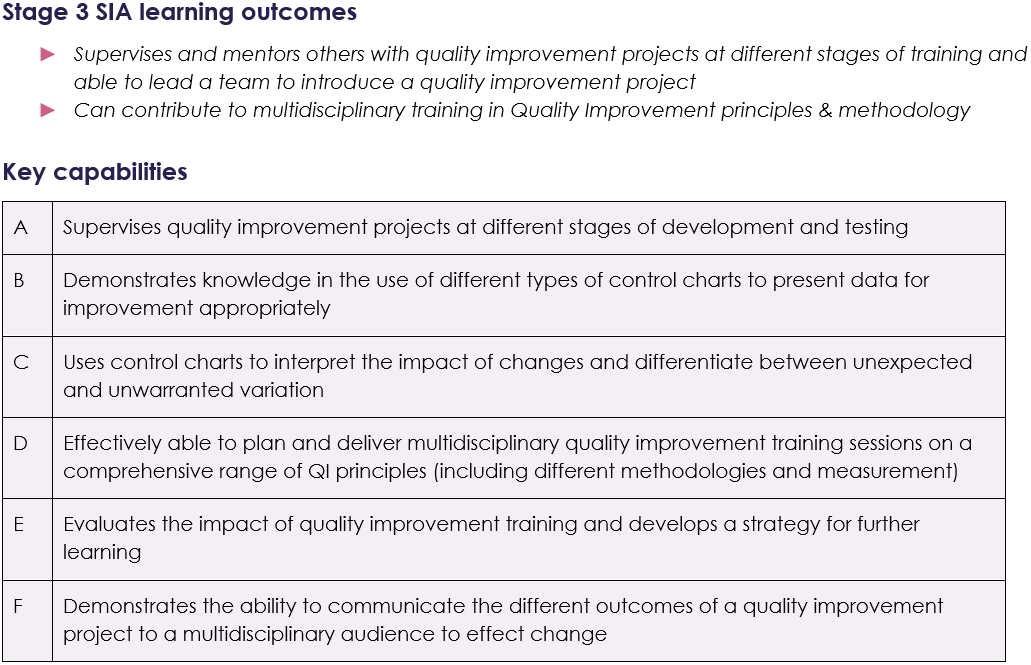 Examples of evidenceExperience and logbook:supervises and mentors others with QI projectsleads a QI project team with a focus on patient safetyexperience in delivery of QI training sessions on a range of topics to different audiencesif clinical work is done during this time then cases should be documented in the log book.Supervised Learning Events (SLEs):should be completed as part of any clinical work undertaken and linked to relevant Key Capabilities in Stage 3A-QIPAT can be used to illustrate own project progression; may also be used to provide feedback on QI projects undertaken by others at different stages of development.Personal Activities and Personal Reflections may demonstrate:experience in application of QI as it relates to patient safety in healthcareexperience with the collection, organisation and analysis of data for improvementexperience in mapping and design of safety critical processes against clinical goalsselection and development of appropriate charts to present datapresentation of project findings in the form of posters, abstracts and presentationsthe skills necessary to communicate the findings to a wider audienceengagement with the improvement community through attendance of relevant scientific meetings and conferences experience of supervising others undertaking QI projects and able to provide appropriate feedback and guidancedevelopment of QI educational resources to support learning.Other evidence:satisfactory MSFSupervision levelnot applicableCross links with other domains and capabilitiesStage 3 non-clinical domainsStage 3 clinical key capabilities where appropriate.Transfer Medicine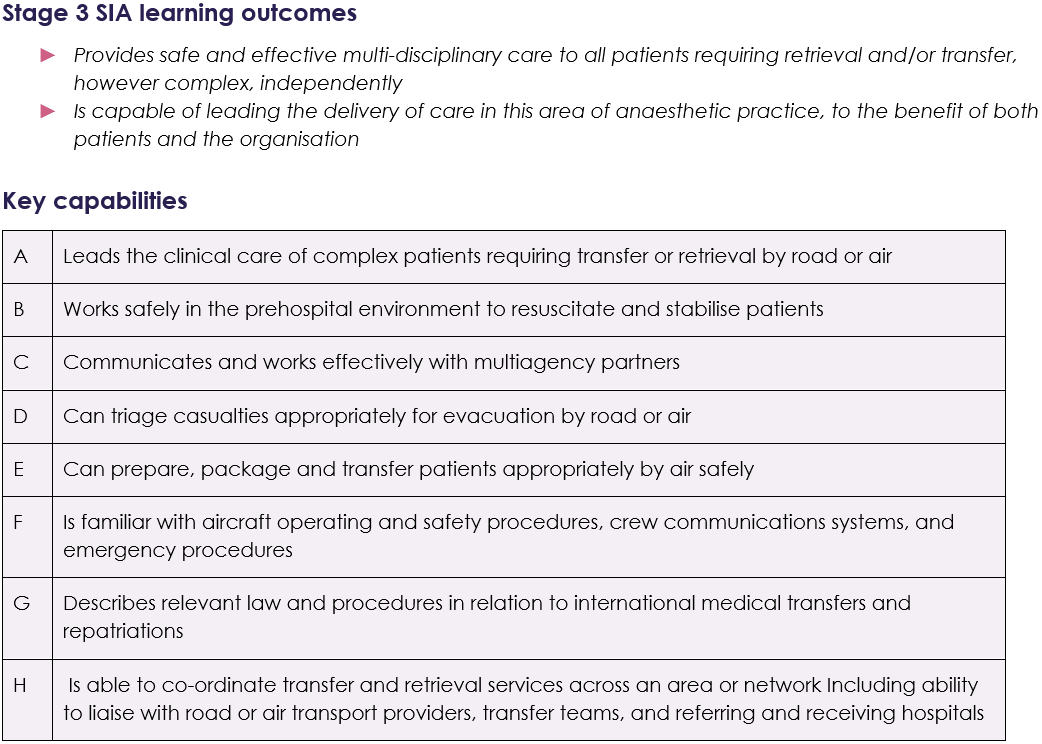 Examples of evidenceExperience and logbook:logbook demonstrating experience managing transfer of patients of all ages across a range of transport modalities.Supervised Learning Events (SLEs) can be used to demonstrate:strategies for optimising a patient’s physiology prior to transferability to coordinate and plan patient transfer demonstrating concurrent activity in managing clinical and non-clinical aspects of the transferconsideration for ethical challenges posed by inter-facility transferunderstanding of the regulations related to land Ambulance, HEMS and Air Ambulance deploymentability to differentiate the risks and benefits of road, helicopter and fixed wing transport modalities knowledge of the physiological effects of transfer and how these can be effectively minimised ability to undertake safe transfer of all age groups of ventilated patientsknowledge of the potential patient and operational complications with transfer, and how to prepare/mitigate theseunderstanding of minimum standards of monitoring during transferclear understanding of the law and principles related to safety; actions taken to ensure safety of both patient and crewacknowledgment of futility and avoidance of inappropriate inter-facility transfer.Personal Activities and Personal Reflections may include:attendance at local or national courses related to transferleadership of QI projects related to transfer involvement in teaching opportunities relating to transferattendance at pre-hospital/transfer conferences, study days or lectures.Other evidence:satisfactory MSFsuggested (optional) further qualifications:Diploma in Immediate Retrieval and Transfer from the Royal College of Surgeons of EdinburghDiploma in Immediate Medical Care from the Royal College of Surgeons of EdinburghFellowship in Immediate Medical Care from the Royal College of Surgeons of Edinburgh.Supervision level4 - should be able to manage independently with no supervisor involvement (although should inform consultant supervisor as appropriate to local protocols).Cross links with other domains and capabilitiesall non-clinical domains of learningGeneral AnaesthesiaResuscitation and TransferPainTrauma and Stabilisation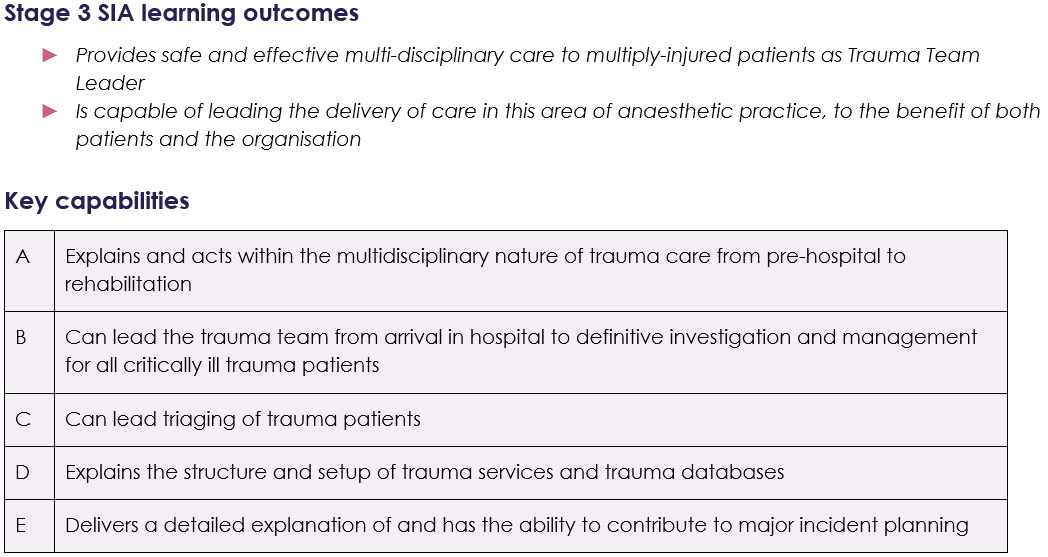 Examples of evidenceExperience and logbook:logbook demonstrating experience managing a wide range of trauma patients in both the pre-hospital and in-hospital settings logbook evidence for major interventions related to trauma (some of which can be achieved through simulation).Supervised Learning Events (SLEs) can be used to demonstrate:understanding of trauma triage tools and appropriate triage of patients in the pre-hospital environmentleadership qualities when managing multi-casualty scenarios clinical management of the trapped patient and interagency team working to support extrication ability to provide safe sedation and pre-hospital emergency anaesthesia to major trauma patientsability to recognise and treat the hypovolemic patient including initiation of massive transfusion protocols systematic approach to the management of polytrauma patients ensuring effective prioritisation, communication and shared decision making occurs safe and effective pharmacological and non-pharmacological management of pain in trauma patients of all age groups understanding of the key principles relating to emergency preparedness and initial decontamination and management relating to chemical, biological and radiological (CBR) emergencies. This may be achieved through the use of table top or major incident exercises. ability to provide safe clinical assessment, stabilisation and resuscitation of paediatric, obstetric and elderly major trauma patients.Personal Activities and Personal Reflections may include:national and international courses or conferences related to trauma leadership of QI projects related to trauma attendance at pre-hospital governance days / major trauma meetingsattendance at pre-hospital conferences, study days or lectures presentations at relevant meetings eg abstract or free paperinvolvement in teaching opportunities relating to traumaattendance at local Emergency Preparedness / Major Incident exercises development of guidelines and policies leadership training.Other evidence:satisfactory MSFsuggested (optional) further qualifications:Diploma in Immediate Medical Care from the Royal College of Surgeons of EdinburghFellowship in Immediate Medical Care from the Royal College of Surgeons of Edinburgh.Supervision level4 - should be able to manage independently with no supervisor involvement (although should inform consultant supervisor as appropriate to local protocols).Cross links with other domains and capabilitiesall non-clinical domains of learningGeneral AnaesthesiaResuscitation and TransferProcedural SedationPainIntensive CareLevelTask orientated capabilityKnowledge orientated capabilityPatient management 
capability1Performs task under direct supervision.Very limited knowledge; requires considerable guidance to solve a problem within the area.Can take history, examine and arrange investigations for straight forward case (limited differential diagnosis). Can initiate emergency management and continue a management plan, recognising acute divergences from the plan. Will need help to deal with these.2Performs task in straightforward circumstances, requires help for more difficult situations. Understands indications and complications of task.Sound basic knowledge; requires some guidance to solve a problem within the area. Will have knowledge of appropriate guidelines and protocols.Can take history, examine and arrange investigations in a more complicated case. Can initiate emergency management. In a straightforward case, can plan management and manage any divergences in short term. Will need help with more complicated cases.3Performs task in most circumstances, will need some guidance in complex situations. Can manage most complications, has a good understanding of contraindications and alternatives.Advanced knowledge and understanding; only requires occasional advice and assistance to solve a problem. Will be able to assess evidence critically.Can take history, examine and arrange investigations in a more complex case in a focused manner. Can initiate emergency management. In a most cases, can plan management and manage any divergences. May need specialist help for some cases.4Independent (consultant) practice.Expert level of knowledge.Specialist.